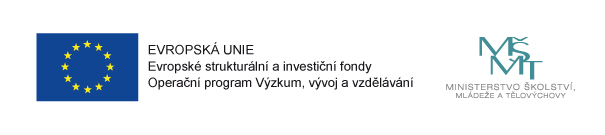 Název projektu:		ZŠ Brána jazyků IIProjekt je financovaný z prostředků EU – Evropské strukturální a investiční fondy (operační program Výzkum, vývoj a vzdělávání).Realizace projektu: od 1. 9. 2018 do 31. 8. 2020Projekt je zaměřen na kombinaci následujících témat: společné vzdělávání dětí a žáků – personální posílení o školního asistenta a školního psychologa, prohloubení spolupráce pedagogických pracovníků v oblasti podpory společného vzdělávání, rozvoj základních gramotností a rozvoj klíčových kompetencí - Tandemová výuka vzdělávání pedagogických pracovníků ve formách a metodách výuky směřujících k rozvoji základních gramotností žáků a k individualizaci výuky v těchto oblastech -  Vzájemná spolupráce pedagogů  podpora extrakurikulárních aktivit – Čtenářský klub, Klub zábavné logiky a deskových her, Badatelský klub a doučování žáků ohrožených školním neúspěchemV rámci projektu probíhají v budově ve Vojtěšské následující aktivity:čtenářský klub a badatelský klubdoučování žáků I. stupně – český jazyk a matematikazapojení školního asistenta práce školního psychologa – konzultace pro žáky i rodiče, diagnostika ve třídách, spolupráce s třídními učiteli…vzájemná spolupráce pedagogůtandemová výukaV rámci projektu probíhají v budově na Uhelném trhu následující aktivity:kluby zábavné logiky a deskových herdoučování žáků II. stupně – cizí jazyky, matematika, český jazykzapojení školního asistentapráce školního psychologa – konzultace pro žáky i rodiče, diagnostika ve třídách, spolupráce s třídními učiteli …vzájemná spolupráce pedagogůtandemová výukaCílem projektu je snížit rizika neúspěchu žáků v průběhu vzdělávání, podpora vzdělávání žáků se speciálními vzdělávacími potřebami a pomoc s jejich začleněním do třídních kolektivů. Dalším cílem projektu je realizace volnočasových aktivit (čtenářský klub a klub zábavné logiky a deskových her) rozvíjejících klíčové kompetence. Takto získané znalosti, dovednosti a kompetence mohou žáci uplatnit i v povinné složce vzdělávání. Tyto aktivity navštěvují žáci bez rozdílu ve své školní úspěšnosti.